Муниципальное автономное общеобразовательное учреждение «Лицей №10» г. СоветскаДиагностический материал по профилактике детского дорожно-транспортного травматизма в МАОУ «Лицей №10» г. Советска для обучающихся 1- 4 классовг. Советск, 2023 г.Аннотация Диагностический материал по профилактике детского дорожно-транспортного травматизма для обучающихся 1- 4 классов предназначен для определения определение уровней сформированности устойчивых навыков безопасного поведения на улицах и дорогах у учащихся начальной школы. Данная разработка содержит тестовые задания, вопросы учителя, а также методические рекомендации для учителей начальных классов, в которых описываются особенности проведения, оценки, интерпритации и использования результатов для дальнейшей работы по формированию у учащихся начальной школы устойчивых навыков безопасного поведения на дорогах и улицах города. СодержаниеI.ВведениеНа улицах нашего города с каждым днем увеличивается количество автотранспорта. Все это неизбежно повышает интенсивность дорожного движения, что, в свою очередь, ведет, с одной стороны, к тому, что в процесс вовлекается масса начинающих водителей, не искушенных в вопросах предупреждения дорожно-транспортных происшествий, а с другой стороны, к необходимости лучшего взаимодействия людей, принимающих участие в дорожном движении. Наряду с увеличением скорости сообщения, улучшением удобства для пассажиров все ощутимее проявляются негативные стороны автомобилизации: учащаются конфликтные ситуации на дорогах, загрязняется окружающая среда, автомобили заполняют узкие проезды, дворы жилых домов, нарастает опасность возникновения дорожно-транспортных происшествий. К сожалению, дети становятся жертвами дорожно-транспортных происшествий в г. Нижневартовске.Ежегодно в образовательных организациях города разрабатываются программы по профилактике правил дорожного движения.  Однако обращает на себя внимание диагностический материал, отсутствие единых требований к разработке критерий оценивания уровней сформированности устойчивых навыков безопасного поведения на улицах и дорогах у учащихся начальной школы. Что и определило актуальность предлагаемых материалов.  Поэтому, предлагаемый диагностический материал решает проблему отсутствия инструментария оценивания уровней сформированностей устойчивых навыков безопасного поведения на улицах и дорогах у учащихся начальной школы. Нами выработана новая система оценивания учащихся для преподавателей начальной школы.  Предлагаемые  методические материалы выполняет основную функцию — выявление объема и качества знаний разделов ПДД, касающихся обеспечения безопасности пешеходов, пассажиров, велосипедистов с учетом возрастных особенностей обучаемых (с 1 по 4 класс).   Цель:определение уровней сформированности устойчивых навыков безопасного поведения на улицах и дорогах у учащихся начальной школыЗадачи применения материалов:представить  критерии и показатели,  по которым будет производиться оценка результатов;определить уровни сформированности устойчивых навыков безопасного поведения на улицах и дорогах, качественную и  балльную оценку;провести анализ полученных результатов;выявить проблемы формирования умений по ПДД.ОСНОВНЫЕ ПРИНЦИПЫ ОТБОРА МАТЕРИАЛОВ С КРАТКИМ ПОЯСНЕНИЕМПринцип взаимосвязи причин опасного поведения и его последствия: дорожно-транспортного происшествия. Учащиеся должны знать, какие опасности могут подстерегать их в дорожной среде.Принцип возрастной безопасности.У младших школьников рано появляется стремление самостоятельно ходить в школу и гулять по улицам поведения. Важно иметь в виду и то, что у младших школьников наблюдается довольно большое расхождение между знаниями и фактическими действиями.Принцип самоорганизации, саморегуляции и самовоспитания. Этот принцип реализуется при осознании детьми правил безопасного поведения. Тогда они достаточно легко, без сопротивления смогут соблюдать правила дорожного движения.Принцип индивидуального и дифференцированного подхода предполагает учет личностных, возрастных особенностей детей и уровня их психического и физического развития. Так, у младших школьников недостаточно развито целостное восприятие дорожной среды и неустойчивое внимание. Реакция на резкие звуковые и световые сигналы бывает неадекватной. Неожиданное появление автомобиля далеко не всегда вызывает быструю двигательную реакцию, бывает и наоборот — приближение опасности порождает растерянность, беспомощность и заторможенность.МЕТОДЫ, ФОРМЫ ОБУЧЕНИЯ И РЕЖИМ ЗАНЯТИЙВ образовательном процессе очень важным является поиск и выбор методик, способных обеспечить ребенку привычностьи естественность соблюдения правил безопасного поведения на дороге. Итоговые тесты дают возможность для сбора дополнительных данных к оценке таких важнейших способов действий, как способность саморегуляции, самоконтролю, самокоррекции, самостоятельной работы. Кратко перечислим педагогические методы, используемые в процессе выполнения диагностических заданий:– методы, повышающие познавательную активность младших школьников;– методы, направленные на повышение эмоциональной активности и мотивации деятельности детей; – тесты;– наблюдение;-  метод поиска правильного решения.ПРЕДПОЛАГАЕМЫЕ РЕЗУЛЬТАТЫ Результатом сформированности устойчивых навыков безопасного поведения на улицах и дорогах в 1-м классе является сформированность следующих умений.переходить улицы и дороги по сигналам светофора и пешеходным переходам, а также проезжую часть небольшой дороги (вне зоны видимости пешеходных переходов);правильно вести себя во дворах, жилых зонах, на тротуаре, при движении группой, в транспорте, при езде на велосипеде.Результатом сформированности устойчивых навыков безопасного поведения на улицах и дорогах во 2-м классе является сформированность следующих умений:учащиеся знают правила перехода регулируемых и нерегулируемых перекрестков;учащиеся знают правила перехода проезжей части с односторонним и двусторонним движением транспорта и трамвайными путями. умеют переходить регулируемые и нерегулируемые перекрестки;обращаются за помощью к взрослым в сложных дорожных условиях; знают правила при посадке и высадке из общественного транспорта;умеют ориентироваться в дорожной обстановке: не выходить из-за препятствий и сооружений; не стоять близко от углов перекрестка и края проезжей части и спиной к ней;умеют не создавать помех движению транспорта; определять опасные и безопасные участки дорог и улиц; дисциплинированно ведут  себя на посадочных площадках, при входе, выходе и в салоне общественного транспорта.Результатом сформированности устойчивых навыков безопасного поведения на улицах и дорогах в  3-м  и 4 –м классах является сформированность следующих умений:ориентироваться в дорожной обстановке при переходе улиц и дорог с двусторонним и односторонним движением, наличием трамвайных путей;переходить железнодорожные пути;переходить регулируемые и нерегулируемые перекрестки;осуществлять посадку и высадку из общественного транспорта.устойчивые привычки дисциплинированного, осторожного и безопасного поведения на улицах, дорогах и в транспорте;познавательные психические процессы (восприятие, внимание, воображение, мышление, память, речь);II. Основная частьДиагностическое обследование необходимо в каждом классе, оно помогает определить знания и навыки детей, уровень их возможностей.Диагностический материал состоит из двух частей – самостоятельной работы дома и самостоятельной работы в школе. Самостоятельная работа дома включает следующие задания:составление схемы безопасного маршрута движения от дома до школы с указанием потенциально опасных мест, участков дорог;составление рассказов с использованием определенных слов;ответов на вопросы учителя.Для выполнения домашней работы обучаемому  дается 2 – недельный срок выполнения. О самостоятельной работе дома следует информировать родителей, рекомендуя им принять активное участие в выполнении задания.Задания для самостоятельной работы в школе проводится не менее 2-х раз в год.Перед выполнением самостоятельной работы в школе обучающийся обязательно сдает самостоятельную домашнюю работу. Количество и качество выполненых работ следует фиксировать в дневнике (протоколе).Как показывают результаты опроса учителей начальных классов, самостоятельную работу в школе следует проводить во время внеурочной работы или на классном часе. На первом этапе самостоятельной работы в школе, учитель предлагает выполнить задания в тестах по ПДД, ответить на вопросы, составить рассказ с использованием специальных слов ПДД. Например, тест для первого класса, на столах у каждого карточки с тестами. Перед выполнением теста 1 учитель инструктирует учащихся. Сам  текст теста читает учитель (таблица 1).Таблица 1Тест для проверки знаний по ПДД для учащихся 1 классовНа втором этапе с помощью диагностического инструментария определяет уровни сформированности каждого учащегося и результаты фиксируе в протокол, дневник. В таблице 2 представлен диагностический инструментарий. Учитель суммирует баллы за тест.Таблица 2Диагностический инструметарий к тесту 1На третьем этапе учитель анализирует результаты обследования, делает  подробную характеристику знаний ПДД каждого ребёнка, а также намечает конкретную работу её формирования в процессе групповых и индивидуальных занятий. Характеристика уровней сформированности приведена в таблице 3.Таблица 3.Характеристика уровней сформированностей устойчивых навыков безопасного поведения на улицах и дорогах в 1 классеВопросы учителя для 1 класса, возможно, проводить в форме викторины.■ Что такое проезжая часть? Ответ: Это часть улицы, где едут машины.■ Что такое пешеходный тротуар? Ответ: Это часть улицы, где ходят пешеходы.■ Где идти, если нет тротуара? Ответ: По обочине.■ Где можно перейти улицу? Ответ: По переходу.■ На какой свет нужно переходить улицу? Ответ: На зеленый свет.■ При каком свете двигаться нельзя? Ответ: При красном свете.■ На какой свет могут двигаться машины? Ответ: На зеленый свет.  Оценивание в бальной системе: 2б. – правильные ответы на все вопросы.1б. – ответы правильные, но есть недочеты. 0б. – ответы неправильные. Результаты заносятся в протокол.Задания диагностического материала подобраны с учетом разделов и тем программы по профилактике детского дорожно-транспортного травматизма «Дорога безопасного движения» для учащихся 1-4 классов в МБОУ «Гимназия №2». В таблице 4 представлены темы по классам и самостоятельная работа в школе и дома.Таблица 4Календарно-тематическое планирование программы, при изучении которого применяются диагностические материалы.III. ЗаключениеДиагностическое обследование детей позволяет проследить динамику знаний Правил дорожного движения каждого ребёнка на протяжении всего учебного года. Не зная особенностей усвоения детьми знаний о Правилах дорожного движения, невозможно правильно организовать непосредственно – учебно – образовательную деятельность, совместную деятельность; установить доверительные отношения взрослого и ребёнка, создать предметно – развивающую среду. Диагностическое обследование помогает получить полную информацию об особенностях развития каждого учащегося. Вопросы содержания, планирования и проведения диагностического обследования связывают с формулировкой цели и определением практической направленности результатов работы. Результаты диагностического обследования помогают при отборе методов, приёмов педагогического воздействия, а также при планировании непосредственно-образовательной деятельности с детьми. Диагностику по выявлению уровня усвоения детьми знаний о Правилах дорожного движения проводим не менее 2- х раз и результаты фиксируем в протоколы. Мы считаем, что это направление работы должно всегда находиться в поле пристального внимания педагогов, а значит, необходим и дальнейший поиск, совершенствование в организации работы по профилактике дорожно- транспортного травматизма. Представленная методическая разработка может быть использована в других образовательных организациях города.IV. Список использованных источников1.Ковалько В. И. Игровой модульный курс по ПДД или школьник вышел на улицу: 1 – 4 классы. – М.: ВАКО, 2006 – 192с. – (Мастерская учителя)2. Воронова Е.А. Красный. Желтый. Зеленый. ПДД во внеклассной работе / Е.А. Воронова. – Ростов н/Д: Феникс, 2011.3. «Безопасность на улицах и дорогах». 1, 2, 3 классы, А.М.Якупов. 4.«Безопасность на улицах и дорогах». Н.Н.Авдеева, О.Л.Князева, Р.Б.Стряпкина, М.Д.Маханева. 5. Методическое пособие для учителей школ по безопасности дорожного движения. Составители: О.Морозов, В.Фаляхова. Казань, 2007. 6.Материалы газеты «Добрая дорога детства». 7.Правила дорожного движения. – М., НИП 2011. Цифровые образовательные ресурсы:http://pustowalowa.ucoz.ru/blog/fgos_vneurochnaja_dejatelnost/2011-05-29-1 - педагогическая копилкаhttp://ped-kopilka.ru/ - педагогическая копилкаhttp://pedsovet.su/- педсоветhttp://lso-tools.ru/ - занятия для начальной школы Приложение 1Диагностический материал для учащихся 1 классовТест для проверки знаний по ПДД для учащихся 1 классовХарактеристика уровней сформированностей устойчивых навыков безопасного поведения на улицах и дорогах в 1 классеВопросы учителя для 1 классаЦель: выявить пробелы учащихся в знаниях правил дорожного движенияОпишите (или нарисуйте) дорожные знаки, которыми обустраивают пешеходный переход, пешеходную дорожку.Какие правила поведения необходимо выполнять, находясь на тротуаре?Что означает желтый мигающий сигнал светофора (светофор работает в режиме длительного мигания желтым сигналом)?В чем отличие знака особых предписаний «Пешеходный переход» от предупреждающего знака «Пешеходный переход»?Разрешается ли переходить проезжую часть дороги при отсутствии обозначенных пешеходных переходов? При каких условиях?Обеспечивает ли зеленый сигнал светофора гарантию безопасного перехода? Почему?Есть ли разница в правилах перехода дорог с двусторонним движением, имеющих разную ширину проезжей части?Какой светофор называется пешеходным и какие сигналы подает? ОтветыПешеходный переход предназначен для перехода проезжей части дороги, а пешеходная дорожка предназначена для движения пешеходов по тротуару.Пешеходный переход обустраивается дорожным знаком особых предписаний «Пешеходный переход», имеющим форму квадрата синего цвета, внутри которого треугольник белого цвета с изображением черного силуэта идущего по «зебре» человека.Пешеходная дорожка обозначается предписывающим дорожным знаком «Пешеходная дорожка», имеющим форму круга голубого цвета с изображенным внутри его белым силуэтом идущего человека.На тротуаре пешеход должен двигаться, придерживаясь
правой стороны, чтобы не создавать помех идущим навстречупешеходам. По этой же причине нельзя ходить группами, растягиваясь на всю ширину тротуара.Желтый длительно мигающий сигнал светофора указывает на то, что этот участок дороги стал нерегулируемым (т. е. светофор не работает).Знак особых предписаний «Пешеходный переход» указывает на то, что в данном месте имеется пешеходный переход, и устанавливается непосредственно в месте перехода, а предупреждающий знак «Пешеходный переход» говорит о приближении к пешеходному переходу и устанавливается в населенных пунктах за 50—100 м до пешеходного перехода, а вне населенных пунктов — за 150-300 м,Разрешается при следующих условиях:в зоне видимости ни с левой, ни с правой стороны нет обозначенных пешеходных переходов и перекрестков;отсутствуют разделительная полоса и ограждения;дорога хорошо просматривается в обе стороны;пешеход переходит дорогу под прямым углом к краю проезжей части.Зеленый сигнал светофора дает только право перехода, но никаких гарантий безопасности, потому что движение транспортных средств не прекращается для специальных машин («скорая помощь», пожарная машина, полиция) машин особой нормы (государственных служб), а также машин, водители которых не соблюдают ПДД.Есть. При переходе проезжей части дороги, имеющей по одной полосе для движения транспортных средств в разных направлениях, пешеход, не сходя с тротуара, обязан посмотреть налево и направо, убедиться в безопасности (нет машин, или они далеко с обеих сторон) и перейти проезжую часть, специально не останавливаясь на ее середине.При переходе проезжей части дороги, имеющей более одной полосы для движения в одном направлении, пешеход обязан перед началом перехода посмотреть налево и направо (чтобы увидеть машину, идущую задним ходом), убедиться в своей безопасности, дойти до середины дороги, остановиться и посмотреть направо. Если расстояние до приближающихся машин безопасно, закончить переход.9.	Светофоры служат для регулирования движения транспортных средств и пешеходов. Оценивание. За каждый полный ответ 2 балла1 балл – если ответ неполный.0 баллов – ответ отсутствует.Подсчет баллов (баллы суммируются)Высокий уровень  16-  18 баллов, ребенок может дать полный ответ, знает правила дорожного движения и умеет применять их на практике.Средний уровень  15-17 балллов, знания ребенка на достаточном уровне, следует с такими детьми проводить дополнительную работу.Низкий уровень менее 14 баллов, ребенок не усвоил правил дорожного движения, с такими детьми следует проводить дополнительную работу по формированию умений безопасного поведения на дорогах и улицах города.Приложение 2Диагностический материал для учащихся 2 классовТест Ключ к тестуПодситываем баллы, баллы суммируютсяВысокий уровень-  9 баллов – ребенок самостоятельно умеет осуществлять  действия по правилам ПДД. Умеет самостоятельно ориентироваться в дорожной обстановке и не создавать помех движению транспорта.Средний уровень – 6 -8 баллов – (один или два показателя отсутствует) Учащийся осознано  приступает к выполнению заданий по ПДД, однако без внешней помощи организовать свои действия и довести их до конца не может; в сотрудничестве с учителем работает относительно успешно. Низкий уровень – 0-5 баллов. Отсутствуют навыки безопасного поведения на улицах и на дорогах, или учащийся не может выполнять задания, может выполнять лишь отдельные уменияВопросы для учащихся начальных классовКакая разница между пешеходным переходом и пешеходной дорожкой?Что означает желтый длительно мигающий сигнал светофора (светофор работает в режиме мигания желтым сигналом)?Какая разница между знаком особых предписаний «пешеходный переход» и предупреждающим знаком «пешеходный переход»?Разрешается ли переходить проезжую часть дороги при отсутствии обозначенных пешеходный переходов? Если можно, то при каких условиях?Есть ли разница в правилах перехода дорог с двусторонним движением, имеющих разную ширину проезжей части?Каким сигналам светофора должен подчиняться пешеход, если на перекрестке установлен светофор с дополнительными секциями?Как обойти стоящий на остановке маршрутного транспортного средства автобус, троллейбус, трамвай? Объясните свой ответ.Какие условия, обеспечивающие безопасность, необходимо выполнять при переходе проезжей части дорог с односторонним и двусторонним движением транспорта?Как называется участник дорожного движения, находящийся на велосипеде?Почему опасно отвлекаться (играть) в зоне остановок маршрутных транспортных средств?Чем опасен стоящий транспорт (для пешехода)?Желтый сигнал светофора разрешает или запрещает движение?Почему опасно входить в переполненный пассажирами транспорт?Что запрещено пассажиру?Назовите места (участки) на проезжей части дороги, находясь на которых пассажир гарантированно находится в безопасности.ОтветыПешеходный переход предназначен для перехода проезжей части дороги, а пешеходная дорожка предназначена для движения пешеходов по тротуару.Желтый длительно мигающий сигнал светофора указывает на то, что этот участок дороги стал нерегулируемым (т. е. светофор не работает).Знак особых предписаний «Пешеходный переход» указывает на то, что в данном месте имеется пешеходный переход, и устанавливается непосредственно в месте перехода, а предупреждающий знак «Пешеходный переход» говорит о приближении-к пешеходному переходу и устанавливается в населенных пунктах за 50—100 м до пешеходного перехода, а вне населенных пунктов — за 150-300 м.Разрешается при следующих условиях:в зоне видимости ни с левой, ни с правой стороны нет обозначенных пешеходных переходов и перекрестков;отсутствуют разделительная полоса и ограждения;дорога хорошо просматривается в обе стороны;пешеход переходит дорогу под прямым углом к краю проезжей части.5.	Есть. При переходе проезжей части дороги, имеющей по одной полосе для движения транспортных средств в разных направ
лениях, пешеход, не сходя с тротуара, обязан посмотреть налево
и направо, убедиться в безопасности (нет машин, или они далеко
с обеих сторон) и перейти проезжую часть, специально не оста
навливаясь на ее середине.При переходе проезжей части дороги, имеющей более одной полосы для движения в одном направлении, пешеход обязан перед началом перехода посмотреть налево и направо (чтобы увидеть машину, идущую задним ходом), убедиться в своей безопасности, дойти до середины дороги, остановиться и посмотреть направо. Если расстояние до приближающихся машин безопасно, закончить переход.Если на перекрестке установлен светофор с дополнительными секциями (сигналы в виде зеленой стрелки (стрелок), которые располагаются на уровне зеленого круглого сигнала), пешеход руководствуется сигналами основного (трехсекционного) светофора, так как дополнительные секции предназначены для регулирования движения транспортных средств.обходе стоящего автобуса, троллейбуса (или другого транспорта) сзади из-за габаритов транспорта пешеход не видит движущийся транспорт противоположного направления, а при обходе его спереди по аналогичной причине пешеход не видит движущийся транспорт попутного направления.При выходе из трамвая его обходят спереди, обеспечивая обзор для того, чтобы видеть встречный трамвай.8.	При переходе проезжей части дороги с односторонним дви
жением транспорта необходимо в начале перехода посмотреть
в сторону, откуда едет транспорт.При переходе проезжей части дороги с двусторонним движением машин необходимо учитывать ширину проезжей части:при переходе дороги, имеющей две полосы для движения транспорта в разных направлениях (узкая проезжая часть), пешеход, находясь на тротуаре, должен перед началом перехода посмотреть и налево, и направо и определить условия безопасного перехода на всем его маршруте (хороший обзор, возможность определить безопасное расстояние до приближающихся машин) от его начала и до завершения, специально не останавливаясь на середине дороги;при переходе дороги, имеющей по две и более полосы для движения транспорта в одном направлении (широкая проезжая часть), пешеход перед началом перехода должен посмотреть налево, затем направо, чтобы убедиться в отсутствии машин, движущихся задним ходом. Убедившись в безопасности перехода (соблюдены условия безопасного перехода: хороший обзор, позволяющий увидеть и рассчитать безопасное расстояние до приближающихся машин), пешеход начинает движение. Дойдя до середины проезжей части, останавливается и, посмотрев направо и убедившись в безопасности дальнейшего перехода, завершает его.9.	Лицо, управляющее велосипедом, называется водителем,
а лицо, находящееся на велосипеде и не управляющее им, назы
вается пассажиром.Остановки маршрутных транспортных средств расположены в непосредственной близости к проезжей части дороги, поэтому подвижные игры, организованные на этих остановках, могут спровоцировать падение или какие-либо движения в сторону проезжей части, где сплошным потоком движется транспорт, это может привести к трагическим последствиям.Стоящий транспорт ограничивает или закрывает обзор проезжей части дороги, что мешает пешеходу выполнить условия, обеспечивающие безопасность перехода проезжей части, т. е увидеть источник опасности (движущиеся машины) и рассчитать безопасное расстояние до них. Стоящий транспорт представляет опасность не только для пешехода, но и для водителя движущегося транспортного средства: водитель не имеет возможности вовремя увидеть пешехода, в связи с чем увеличивается время реакции на сложившуюся ситуацию, что, естественно, влияет на остановочный путь.Желтый сигнал светофора запрещает начинать переход проезжей части дороги. На желтый сигнал светофора заканчивают переход, если пешеход не успел вовремя работы зеленого сигнала светофора перейти дорогу и переключение светофора на желтый сигнал застало его в пути по пешеходному переходу.В переполненный общественный транспорт опасно входить из-за возможности выпасть из него в случае естественного движения в салоне из-за размещения пассажиров, также велика вероятность того, что пассажир не сумеет крепко взяться за поручень и при малейшем движении пассажиров, его рука может соскользнуть и пассажир, не успев войти в салон, упадет со ступеньки.Пассажиру запрещено:во время движения отвлекать водителя от управления транспортным средством, так как это мешает полноценному восприятию водителем дорожной обстановки, правильному и своевременному анализу возникающих ситуаций и принятию решений, необходимых для обеспечения безопасности движения;при поездке на грузовом автомобиле ехать стоя, сидеть на бортах или на грузе, расположенном выше бортов. Несоблюдение этих условий может привести к падению пассажиров на проезжую часть дороги;открывать двери во время движения транспортных средств.15.	На проезжей части дороги нет мест или каких-либо участ
ков, гарантирующих пешеходу безопасность. Безопасность на до
роге обеспечивает сам пешеход, умеющий предвидеть и предот
вратить опасность.Оценивание. За каждый полный ответ 2 балла1 балл – если ответ неполный.0 баллов – ответ отсутствует.Подсчет баллов (баллы суммируются)Высокий уровень 25- 30 баллов, ребенок может дать полный ответ, знает правила дорожного движения и умеет применять их на практике.Средний уровень 18-24 балллов, знания ребенка на достаточном уровне, следует с такими детьми проводить дополнительную работу.Низкий уровень менее 17 баллов, ребенок не усвоил правил дорожного движения, с такими детьми следует проводить дополнительную работу по формированию умений безопасного поведения на дорогах и улицах города.Приложение 3Диагностический материал для учащихся 3 – 4 классовТЕСТКлюч к тестуВсего 18 балловВысокий уровень - 10 баллов для 3 класса, 18 баллов для 4 классаРебенок самостоятельно ориентируется в дорожной ситуации, осознанно оценивает опасные и безопасные действия, анализирует ситуацию на дорогах, пользуясь правилами ПДД, умеет переходить регулируемые  и нерегулируемые участки дороги.Средний уровень - один или три показателя отсутствует.  Учащийся осознано  приступает к выполнению заданий по ПДД, однако без внешней помощи организовать свои действия и довести их до конца не может; в сотрудничестве с учителем работает относительно успешно.Низкий уровень - Менее 15 баллов в 4 классе, менее 6 баллов в 3 классе. Отсутствуют навыки безопасного поведения на улицах и на дорогах, или учащийся не может выполнять задания, может выполнять лишь отдельные умения.Введениестр. 4Основная частьстр.7Заключениестр.11Список используемых источниковстр.12Приложениястр.13Цель: определение уровней сформированности устойчивых навыков безопасного поведения на улицах и дорогах у учащихся 1 классовЦель: определение уровней сформированности устойчивых навыков безопасного поведения на улицах и дорогах у учащихся 1 классовИнструкция по применению: Дорогие ребята! Все вы становитесь взрослыми, каждому из вас необходимо знать правила дорожного движения, уметь их применять. Сегодня мы предлагаем вам выполнить задания. Внимательно послушайте вопросы и обведите буквы правильного ответа Инструкция по применению: Дорогие ребята! Все вы становитесь взрослыми, каждому из вас необходимо знать правила дорожного движения, уметь их применять. Сегодня мы предлагаем вам выполнить задания. Внимательно послушайте вопросы и обведите буквы правильного ответа 1.Кого называют пешеходом?А) Человек, который идет по дороге пешкомБ) человек, который ходит по помещениям2.Что такое транспорт?А) Средства для перемещения людей, грузов.Б) Игрушки для детских игр.3.Для чего предназначен тротуар?А) Тротуар – это дорожка для людейБ) Тротуар – место для детских игр4.Что такое перекресток?А) Пересечение дорогБ) Название магазина5. Где надо переходить улицу?А) Переходить улицу можно на светофореБ) Переходить улицу можно по «пешеходному переходу»В) По всему участку дороги7. Кому дает команды пешеходный светофор?А) Для всех участников движенияБ) Для первоклассников8. При каком сигнале светофора можно переходить улицу?А) КрасныйБ) ЖелтыйВ) Зеленый9.Зачем нужны дорожные знаки?А) Для красоты и эстетики улицБ) Для знания и соблюдения правил дорожного движения 10.Где можно кататься на велосипеде?А) На проезжей части улицыБ) На специально отведенных местахКритерииПоказателиОценкаЯ пешеход1.1Умения переходить улицы и дороги по сигналам светофора и пешеходным переходам, а также проезжую часть небольшой дороги (вне зоны видимости пешеходных переходов)1.2 Умения применять правила поведения во дворах, жилых зонах, на тротуаре, при движении группой, в транспорте, при езде на велосипедеВысокий уровеньСредний уровеньНизкий уровень11 баллов  – ребенок знает, как переходить улицы и дороги по сигналам светофора и пешеходным переходам, а также проезжую часть небольшой дороги (вне зоны видимости пешеходных переходов), умеет применять правила поведения во дворах, жилых зонах, на тротуаре, при движении группой, в транспорте, при езде на велосипеде  8-10 баллов одно  из умений не сформировано, ребенок знает как переходить улицы и дороги по сигналам светофора и пешеходным переходам, а также проезжую часть небольшой дороги (вне зоны видимости пешеходных переходов), или умеет применять правила поведения во дворах, жилых  зонах, на тротуаре, при движении группой, в транспорте, при езде на велосипедеМенее 8 балловОсновная часть умений не сформирована.1 класс1 класс1 класс1 классТемаДиагностический материалДиагностический материалСроки проведенияОсновные правила поведения учащихся на улице, дороге. Самостоятельно дома: составление схемы безопасного маршрута движения от дома до школы с указанием потенциально опасных мест, участков дорог Самостоятельно дома: составление схемы безопасного маршрута движения от дома до школы с указанием потенциально опасных мест, участков дорогсентябрьЭлементы улиц и дорогсоставление рассказов с использованием определенных словсоставление рассказов с использованием определенных словоктябрьДвижение пешеходов по улицам и дорогамТест Тест апрельУчимся соблюдать ПДД.Вопросы учителяВопросы учителямай2 класс2 класс2 класс2 классОсновные правила поведения учащихся на улице, дорогеОсновные правила поведения учащихся на улице, дорогеТест сентябрьПравила безопасного перехода улиц и дорогПравила безопасного перехода улиц и дорогВопросы учителяоктябрьОсновные правила поведения учащихся на улице, дорогеОсновные правила поведения учащихся на улице, дорогеСамостоятельно дома: составление схемы безопасного маршрута движения от дома до школы с указанием потенциально опасных мест, участков дорогапрельЗащита проекта «Дружим с ПДД»Защита проекта «Дружим с ПДД»Проектная деятельность учащихсямай Я пешеход, пассажирЯ пешеход, пассажирТестмай3 класс3 класс3 класс3 классЧто надо знать о перекрестках и опасных поворотах транспортаЧто надо знать о перекрестках и опасных поворотах транспортаТестсентябрьОсновные правила поведения учащихся на улице и дороге. Детский дорожно-транспортный травматизмОсновные правила поведения учащихся на улице и дороге. Детский дорожно-транспортный травматизмВопросы учителяоктябрьВыбор  наиболее безопасного маршрута к другу, в магазин, на спортивную площадкуВыбор  наиболее безопасного маршрута к другу, в магазин, на спортивную площадкуСамостоятельно дома: составление схемы безопасного маршрута движения от дома до школы с указанием потенциально опасных мест, участков дорогдекабрьБезопасность пешеходовБезопасность пешеходовТестапрельПроект «Дорожные приключения Бима и Бома»Проект «Дорожные приключения Бима и Бома»Проектная деятельность учащихсямай4 класс4 класс4 класс4 классОсновные правила поведения учащихся на улице, дорогеОсновные правила поведения учащихся на улице, дорогеТест сентябрьОпасные места в жилой зонеОпасные места в жилой зонеСоставление безопасного маршрутаоктябрьПравила езды на велосипедеПравила езды на велосипедеВопросы учителядекабрьПравила поведения пассажиров на посадочных площадках и в транспортеПравила поведения пассажиров на посадочных площадках и в транспортеТест апрельПроект «Движение пешеходов»Проект «Движение пешеходов»Проектная работа учащихся, защитамайЦель: определение уровней сформированности устойчивых навыков безопасного поведения на улицах и дорогах у учащихся 1 классовЦель: определение уровней сформированности устойчивых навыков безопасного поведения на улицах и дорогах у учащихся 1 классовЦель: определение уровней сформированности устойчивых навыков безопасного поведения на улицах и дорогах у учащихся 1 классовЦель: определение уровней сформированности устойчивых навыков безопасного поведения на улицах и дорогах у учащихся 1 классовИнструкция по применению: Дорогие ребята! Все вы становитесь взрослыми, каждому из вас необходимо знать правила дорожного движения, уметь их применять. Сегодня мы предлагаем вам выполнить задания. Внимательно послушайте вопросы и обведите буквы правильного ответа Инструкция по применению: Дорогие ребята! Все вы становитесь взрослыми, каждому из вас необходимо знать правила дорожного движения, уметь их применять. Сегодня мы предлагаем вам выполнить задания. Внимательно послушайте вопросы и обведите буквы правильного ответа Инструкция по применению: Дорогие ребята! Все вы становитесь взрослыми, каждому из вас необходимо знать правила дорожного движения, уметь их применять. Сегодня мы предлагаем вам выполнить задания. Внимательно послушайте вопросы и обведите буквы правильного ответа Инструкция по применению: Дорогие ребята! Все вы становитесь взрослыми, каждому из вас необходимо знать правила дорожного движения, уметь их применять. Сегодня мы предлагаем вам выполнить задания. Внимательно послушайте вопросы и обведите буквы правильного ответа 1.Кого называют пешеходом?1.Кого называют пешеходом?А) Человек, который идет по дороге пешкомБ) человек, который ходит по помещениямА) Человек, который идет по дороге пешкомБ) человек, который ходит по помещениям2.Что такое транспорт?2.Что такое транспорт?А) Средства для перемещения людей, грузов.Б) Игрушки для детских игр.А) Средства для перемещения людей, грузов.Б) Игрушки для детских игр.3.Для чего предназначен тротуар?3.Для чего предназначен тротуар?А) Тротуар – это дорожка для людейБ) Тротуар – место для детских игрА) Тротуар – это дорожка для людейБ) Тротуар – место для детских игр4.Что такое перекресток?4.Что такое перекресток?А) Пересечение дорогБ) Название магазинаА) Пересечение дорогБ) Название магазина5. Где надо переходить улицу?5. Где надо переходить улицу?А) Переходить улицу можно на светофореБ) Переходить улицу можно по «пешеходному переходу»В) По всему участку дорогиА) Переходить улицу можно на светофореБ) Переходить улицу можно по «пешеходному переходу»В) По всему участку дороги7. Кому дает команды пешеходный светофор?7. Кому дает команды пешеходный светофор?А) Для всех участников движенияБ) Для первоклассниковА) Для всех участников движенияБ) Для первоклассников8. При каком сигнале светофора можно переходить улицу?8. При каком сигнале светофора можно переходить улицу?А) КрасныйБ) ЖелтыйВ) ЗеленыйА) КрасныйБ) ЖелтыйВ) Зеленый9.Зачем нужны дорожные знаки?9.Зачем нужны дорожные знаки?А) Для красоты и эстетики улицБ) Для знания и соблюдения правил дорожного движения А) Для красоты и эстетики улицБ) Для знания и соблюдения правил дорожного движения 10.Где можно кататься на велосипеде?10.Где можно кататься на велосипеде?А) На проезжей части улицыБ) На специально отведенных местахА) На проезжей части улицыБ) На специально отведенных местахКритерииПоказателиПоказателиОценкаЯ пешеход1.1Умения переходить улицы и дороги по сигналам светофора и пешеходным переходам, а также проезжую часть небольшой дороги (вне зоны видимости пешеходных переходов)1.2 Умения применять правила поведения во дворах, жилых зонах, на тротуаре, при движении группой, в транспорте, при езде на велосипеде1.1Умения переходить улицы и дороги по сигналам светофора и пешеходным переходам, а также проезжую часть небольшой дороги (вне зоны видимости пешеходных переходов)1.2 Умения применять правила поведения во дворах, жилых зонах, на тротуаре, при движении группой, в транспорте, при езде на велосипедеВысокий уровеньСредний уровеньНизкий уровень11 баллов  – ребенок знает, как переходить улицы и дороги по сигналам светофора и пешеходным переходам, а также проезжую часть небольшой дороги (вне зоны видимости пешеходных переходов), умеет применять правила поведения во дворах, жилых зонах, на тротуаре, при движении группой, в транспорте, при езде на велосипеде  8-10 баллов одно  из умений не сформировано, ребенок знает как переходить улицы и дороги по сигналам светофора и пешеходным переходам, а также проезжую часть небольшой дороги (вне зоны видимости пешеходных переходов), или умеет применять правила поведения во дворах, жилых  зонах, на тротуаре, при движении группой, в транспорте, при езде на велосипедеМенее 8 балловОсновная часть умений не сформирована.Цель: определение уровней сформированности устойчивых навыков безопасного поведения на улицах и дорогах у учащихся 2 классовЦель: определение уровней сформированности устойчивых навыков безопасного поведения на улицах и дорогах у учащихся 2 классовИнструкция по применению: Дорогие ребята! Все вы становитесь взрослыми, каждому из вас необходимо знать правила дорожного движения, уметь их применять. Сегодня мы предлагаем вам выполнить задания. Внимательно прочитайте вопросы и обведите буквы правильного ответа Инструкция по применению: Дорогие ребята! Все вы становитесь взрослыми, каждому из вас необходимо знать правила дорожного движения, уметь их применять. Сегодня мы предлагаем вам выполнить задания. Внимательно прочитайте вопросы и обведите буквы правильного ответа А.Как должен поступить пешеход в этой ситуации?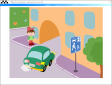 А.Как должен поступить пешеход в этой ситуации?1. Пройти перед автомобилем, убедившись, что он остановился и уступает Вам дорогу.2. Пройти первым.3. Уступить автомобилю.  Б.Как перейти проезжую часть дороги, если рядом нет пешеходного перехода?Б.Как перейти проезжую часть дороги, если рядом нет пешеходного перехода?1. Пропустить транспорт, движущийся слева, дойти до середины; затем закончить переход, при отсутствии транспорта справа.2. Переход запрещен, нужно дойти до ближайшего пешеходного перехода; 3. Переходить можно только при отсутствии транспорта или достаточного удаления его от места перехода. В. Что обозначает этот знак?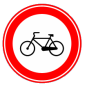 В. Что обозначает этот знак?1. Велосипедная дорожка;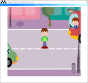 2. Езда на велосипеде запрещена;3. Стоянка для велосипедов.Г.Что обозначает этот знак?Г.Что обозначает этот знак?1. Надземный переход;2. Подземный переход;3. Движение пешеходов запрещено.Д.Что обозначает данный знак?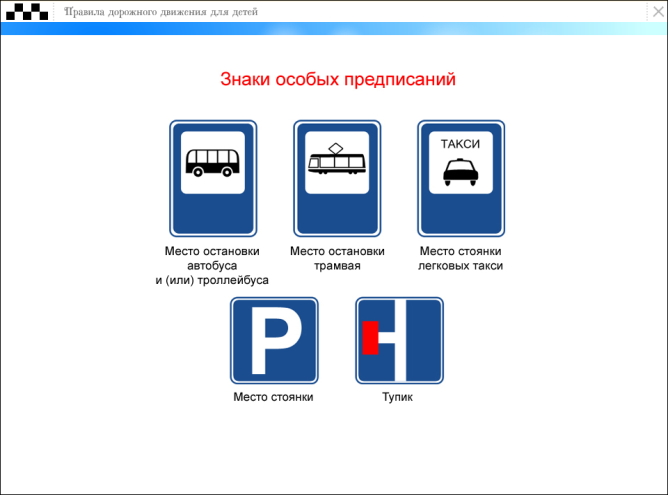 Д.Что обозначает данный знак?1. Стоянка автотранспорта;2. Место стоянки легковых такси;3. Место остановки трамвая;4. Место остановки автобуса и (или) троллейбуса.Е.Выбери один из знаков, который подходит к картинке.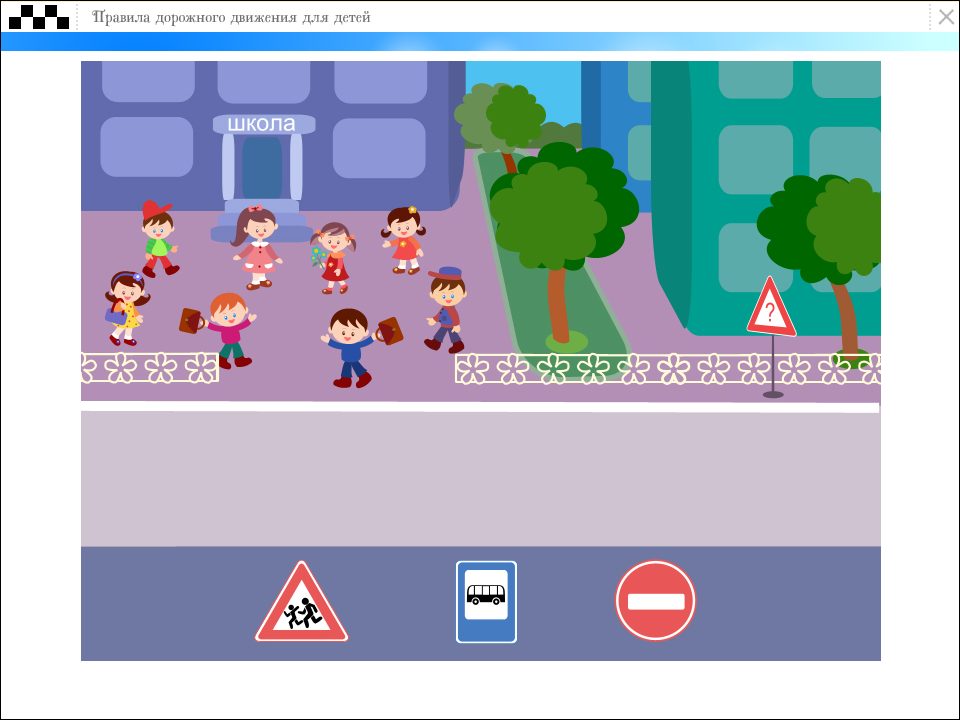 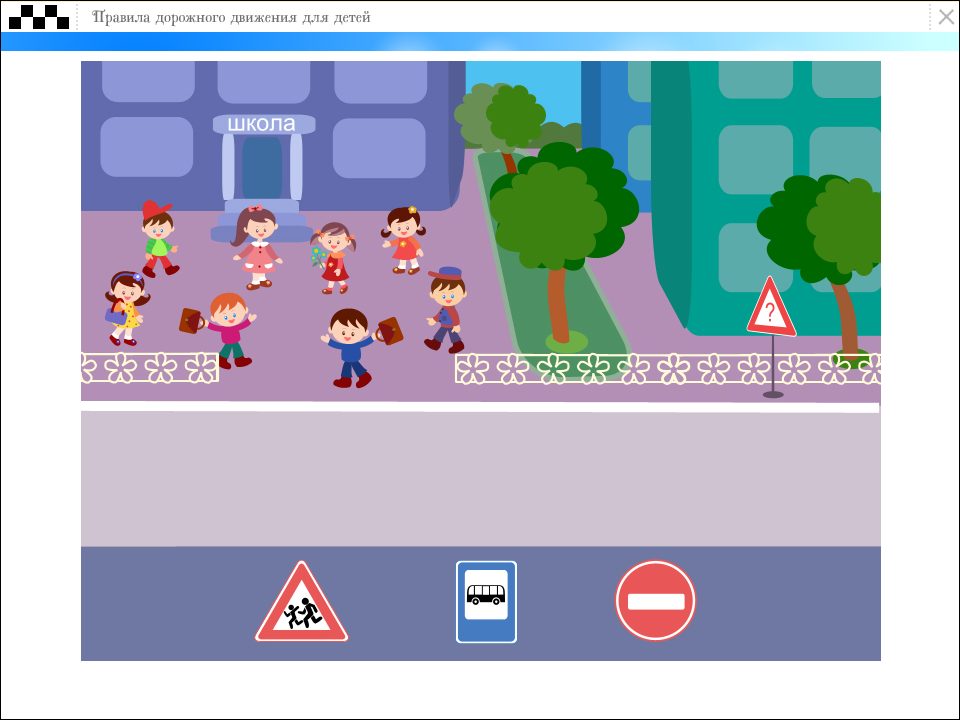 Е.Выбери один из знаков, который подходит к картинке.Ж. Как вести себя при переходе проезжей части в ненастную погоду?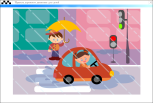 Ж. Как вести себя при переходе проезжей части в ненастную погоду?1. Воздержаться от перехода до окончания дождя или снегопада;2. Дождаться зеленого сигнала светофора и, не обращая внимание на погоду, перейти проезжую часть;3. Быть особенно внимательным, при переходе на зеленый сигнал светофора , если на улице сыро или скользко, машина не может резко остановиться, даже если водитель сразу нажмет на тормоз. З.Что обозначает данный знак?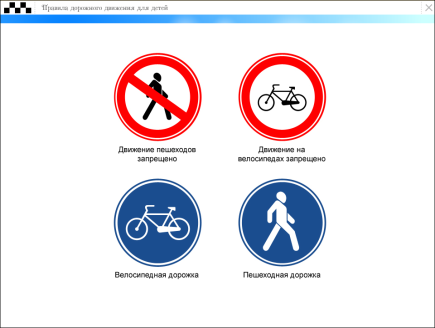 З.Что обозначает данный знак?1. Движение велосипедов запрещено;2. Велосипедная дорожка.И.Что обозначает данный знак?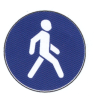 И.Что обозначает данный знак?1. Пешеходный переход.2. Пешеходная дорожка;А.11б.Б.21бВ.21бГ.11бД.31бЕ.11бЖ.31бЗ.21бИ.21бЦель: определение уровней сформированности устойчивых навыков безопасного поведения на улицах и дорогах у учащихся 2 классовИнструкция по применению: Дорогие ребята! Все вы становитесь взрослыми, каждому из вас необходимо знать правила дорожного движения, уметь их применять. Сегодня мы предлагаем вам выполнить задания. Внимательно прочитайте вопросы и обведите буквы правильного ответа 1.31б221б321б441б511б631б721б821б941б1021б1131б1221б1321б1431б1511б1621б1711б1811б